ПОРТФОЛИО ВЫПУСКНИКА ФАКУЛЬТЕТА ТОВΙ. Общие сведения 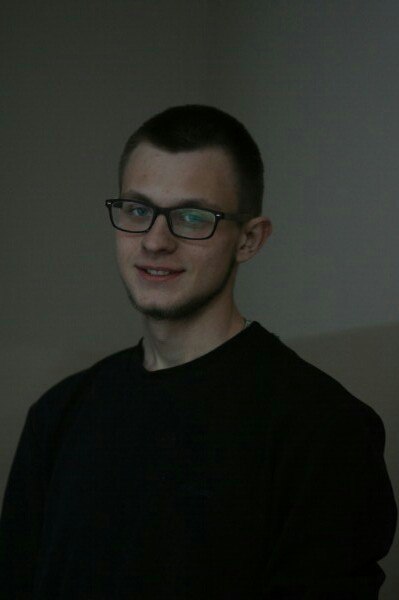 ΙΙ. Результаты обученияΙΙΙ. Самопрезентация Фамилия, имя, отчествоБлизнецов Геннадий ДмитриевичДата рождения/гражданство 14.02.1998/РБУниверситетБелорусский государственный технологический  университетФакультетТехнология органических веществСпециальностьХимическая технология и органических веществ, материалов и изделийСпециализацияТехнология основного органического и нефтехимического синтезаСемейное положениеНе женатМесто жительстваВитебская область, Браславский район, г. БраславСоциальные сети(ID)ВК: genabliznecovE-mailgenabliznecov177@gmail.comМоб. телефон+375257996248Основные дисциплины по специальности, изучаемые в БГТУ1.Химия и технология основного органического и нефтехимического синтезаОсновные дисциплины по специальности, изучаемые в БГТУ2. Химическая технология исходных веществ для органического синтезаОсновные дисциплины по специальности, изучаемые в БГТУ3. Теория химико-технологических процессов органического синтезаОсновные дисциплины по специальности, изучаемые в БГТУ4.Процессы и аппараты химической технологииОсновные дисциплины по специальности, изучаемые в БГТУ5. Общая химическая технологияОсновные дисциплины по специальности, изучаемые в БГТУ6. Моделирование и оптимизация химико-технологических процессовОсновные дисциплины по специальности, изучаемые в БГТУ7. Оборудование и основы проектирования предприятий органического синтезаОсновные дисциплины по специальности, изучаемые в БГТУ8.Химия и технология переработки нефти и газаОсновные дисциплины по специальности, изучаемые в БГТУ9. Вторичные виды сырья в технологии органического синтезаДисциплины курсового проектирования1.Прикладная механикаДисциплины курсового проектирования2.Процессы и аппараты химической технологииДисциплины курсового проектирования3.Организация производства и основы управления предприятиемСредний балл успеваемости (за весь период обучения)6.9Место прохождения практикиОАО «Нафтан» ГО-4 Л-24/9×2РТВладение иностранными языкамиСредний (английский)Дополнительное образование (курсы, владение специализированными компьютерными программами и др.)Владение специализированными компьютерными программами:- Mathcad 16/17- KOMPAS-3D- офисный пакет приложений Microsoft OfficeБазовое владение:- AUTOCAD-UniSim Design  450 Научно-исследовательскаядеятельность (участие вНИР, конференциях,семинарах, научныепубликации и др.)Публикации: М.А.Горошко, Г.Д.Близнецов РЕСУРСОСБЕРЕГАЮЩАЯ ТЕХНОЛОГИЯ ПОЛУЧЕНИЯ ПОЛИМЕРНО-БИТУМНОГО ВЯЖУЩЕГО // Наука.Технология. Производство. - 2019. - c.334М.В. Станько, Г.Д. Близнецов, С.В. Сендецкий ПОЛУЧЕНИЕ БИТУМНОГО ЛАКА НА ОСНОВЕ ПОЛИМЕРНО-БИТУМНОГО ВЯЖУЩЕГО // Наука.Технология. Производство. - 2019. - c.64Конференции:69 научно-техническая конференция учащихся, студентов и магистрантов.INMAX’18БГТУ, Нефтехимия-2018Общественная деятельностьНачальник Молодежного отряда охраны правопорядка БГТУ.Жизненные планы, хобби и сфера деятельности, в которой планирую реализоватьсяПланирую работать в области нефтепереработки и нефтехимии. Увлекаюсь спортом и игрой на гитаре.Желаемое место работы(область/город/предприятиеи др.)Витебская область, г. Новополоцк, ОАО «Нафтан», технологический отдел.